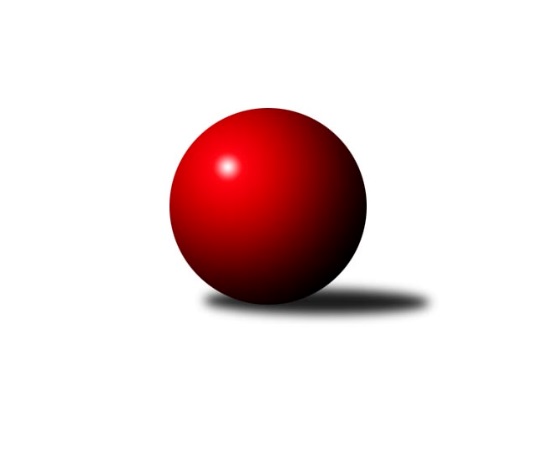 Č.11Ročník 2015/2016	23.5.2024 3.KLM B 2015/2016Statistika 11. kolaTabulka družstev:		družstvo	záp	výh	rem	proh	skore	sety	průměr	body	plné	dorážka	chyby	1.	KK Kosmonosy	11	10	0	1	68.5 : 19.5 	(162.0 : 102.0)	3320	20	2197	1123	21.2	2.	TJ Narex Česká Lípa	11	7	0	4	54.5 : 33.5 	(150.0 : 114.0)	3226	14	2173	1053	29.8	3.	TJ Sokol Tehovec	11	7	0	4	52.5 : 35.5 	(143.0 : 121.0)	3270	14	2195	1075	28.2	4.	TJ Start Rychnov n. Kn.	11	6	1	4	49.0 : 39.0 	(148.0 : 116.0)	3318	13	2197	1121	22.6	5.	SKK Primátor Náchod	11	6	1	4	46.5 : 41.5 	(130.5 : 133.5)	3238	13	2172	1066	23.8	6.	TJ Sokol Benešov	11	5	0	6	38.0 : 50.0 	(127.0 : 137.0)	3231	10	2162	1069	23.2	7.	TJ Tesla Pardubice	11	5	0	6	34.0 : 54.0 	(127.0 : 137.0)	3257	10	2193	1063	31.3	8.	SK Žižkov Praha	11	4	1	6	35.0 : 53.0 	(131.0 : 133.0)	3204	9	2154	1050	30.6	9.	SK Plaston Šluknov	11	4	0	7	40.0 : 48.0 	(115.5 : 148.5)	3190	8	2164	1026	29.7	10.	TJ Sparta Kutná Hora	11	4	0	7	39.0 : 49.0 	(122.0 : 142.0)	3227	8	2171	1056	25.3	11.	Spartak Rokytnice nad Jizerou	11	3	1	7	38.0 : 50.0 	(116.0 : 148.0)	3188	7	2162	1026	24.8	12.	TJ Lokomotiva Trutnov	11	3	0	8	33.0 : 55.0 	(112.0 : 152.0)	3193	6	2157	1036	27.1Tabulka doma:		družstvo	záp	výh	rem	proh	skore	sety	průměr	body	maximum	minimum	1.	KK Kosmonosy	6	6	0	0	38.5 : 9.5 	(91.5 : 52.5)	3322	12	3391	3226	2.	TJ Sokol Tehovec	6	5	0	1	34.0 : 14.0 	(86.0 : 58.0)	3261	10	3312	3212	3.	SKK Primátor Náchod	6	5	0	1	31.5 : 16.5 	(78.0 : 66.0)	3331	10	3400	3261	4.	TJ Start Rychnov n. Kn.	5	4	1	0	31.0 : 9.0 	(78.5 : 41.5)	3401	9	3536	3286	5.	TJ Narex Česká Lípa	5	4	0	1	31.0 : 9.0 	(76.5 : 43.5)	3084	8	3188	3027	6.	TJ Sokol Benešov	5	4	0	1	28.0 : 12.0 	(69.5 : 50.5)	3319	8	3434	3243	7.	TJ Tesla Pardubice	6	4	0	2	23.0 : 25.0 	(69.0 : 75.0)	3214	8	3271	3121	8.	Spartak Rokytnice nad Jizerou	6	3	1	2	29.5 : 18.5 	(69.0 : 75.0)	3459	7	3521	3422	9.	TJ Lokomotiva Trutnov	5	3	0	2	23.0 : 17.0 	(58.5 : 61.5)	3478	6	3592	3344	10.	SK Žižkov Praha	5	3	0	2	20.0 : 20.0 	(68.5 : 51.5)	3236	6	3313	3127	11.	SK Plaston Šluknov	6	3	0	3	25.0 : 23.0 	(67.5 : 76.5)	3057	6	3113	2985	12.	TJ Sparta Kutná Hora	5	2	0	3	21.0 : 19.0 	(60.0 : 60.0)	3297	4	3330	3274Tabulka venku:		družstvo	záp	výh	rem	proh	skore	sety	průměr	body	maximum	minimum	1.	KK Kosmonosy	5	4	0	1	30.0 : 10.0 	(70.5 : 49.5)	3320	8	3625	3160	2.	TJ Narex Česká Lípa	6	3	0	3	23.5 : 24.5 	(73.5 : 70.5)	3227	6	3365	3091	3.	TJ Sokol Tehovec	5	2	0	3	18.5 : 21.5 	(57.0 : 63.0)	3271	4	3327	3182	4.	TJ Start Rychnov n. Kn.	6	2	0	4	18.0 : 30.0 	(69.5 : 74.5)	3304	4	3538	3023	5.	TJ Sparta Kutná Hora	6	2	0	4	18.0 : 30.0 	(62.0 : 82.0)	3213	4	3483	3033	6.	SKK Primátor Náchod	5	1	1	3	15.0 : 25.0 	(52.5 : 67.5)	3215	3	3475	3113	7.	SK Žižkov Praha	6	1	1	4	15.0 : 33.0 	(62.5 : 81.5)	3198	3	3355	2953	8.	SK Plaston Šluknov	5	1	0	4	15.0 : 25.0 	(48.0 : 72.0)	3217	2	3363	3104	9.	TJ Tesla Pardubice	5	1	0	4	11.0 : 29.0 	(58.0 : 62.0)	3265	2	3405	3122	10.	TJ Sokol Benešov	6	1	0	5	10.0 : 38.0 	(57.5 : 86.5)	3217	2	3392	2995	11.	Spartak Rokytnice nad Jizerou	5	0	0	5	8.5 : 31.5 	(47.0 : 73.0)	3185	0	3439	3016	12.	TJ Lokomotiva Trutnov	6	0	0	6	10.0 : 38.0 	(53.5 : 90.5)	3137	0	3246	2906Tabulka podzimní části:		družstvo	záp	výh	rem	proh	skore	sety	průměr	body	doma	venku	1.	KK Kosmonosy	11	10	0	1	68.5 : 19.5 	(162.0 : 102.0)	3320	20 	6 	0 	0 	4 	0 	1	2.	TJ Narex Česká Lípa	11	7	0	4	54.5 : 33.5 	(150.0 : 114.0)	3226	14 	4 	0 	1 	3 	0 	3	3.	TJ Sokol Tehovec	11	7	0	4	52.5 : 35.5 	(143.0 : 121.0)	3270	14 	5 	0 	1 	2 	0 	3	4.	TJ Start Rychnov n. Kn.	11	6	1	4	49.0 : 39.0 	(148.0 : 116.0)	3318	13 	4 	1 	0 	2 	0 	4	5.	SKK Primátor Náchod	11	6	1	4	46.5 : 41.5 	(130.5 : 133.5)	3238	13 	5 	0 	1 	1 	1 	3	6.	TJ Sokol Benešov	11	5	0	6	38.0 : 50.0 	(127.0 : 137.0)	3231	10 	4 	0 	1 	1 	0 	5	7.	TJ Tesla Pardubice	11	5	0	6	34.0 : 54.0 	(127.0 : 137.0)	3257	10 	4 	0 	2 	1 	0 	4	8.	SK Žižkov Praha	11	4	1	6	35.0 : 53.0 	(131.0 : 133.0)	3204	9 	3 	0 	2 	1 	1 	4	9.	SK Plaston Šluknov	11	4	0	7	40.0 : 48.0 	(115.5 : 148.5)	3190	8 	3 	0 	3 	1 	0 	4	10.	TJ Sparta Kutná Hora	11	4	0	7	39.0 : 49.0 	(122.0 : 142.0)	3227	8 	2 	0 	3 	2 	0 	4	11.	Spartak Rokytnice nad Jizerou	11	3	1	7	38.0 : 50.0 	(116.0 : 148.0)	3188	7 	3 	1 	2 	0 	0 	5	12.	TJ Lokomotiva Trutnov	11	3	0	8	33.0 : 55.0 	(112.0 : 152.0)	3193	6 	3 	0 	2 	0 	0 	6Tabulka jarní části:		družstvo	záp	výh	rem	proh	skore	sety	průměr	body	doma	venku	1.	SK Plaston Šluknov	0	0	0	0	0.0 : 0.0 	(0.0 : 0.0)	0	0 	0 	0 	0 	0 	0 	0 	2.	TJ Sokol Benešov	0	0	0	0	0.0 : 0.0 	(0.0 : 0.0)	0	0 	0 	0 	0 	0 	0 	0 	3.	TJ Tesla Pardubice	0	0	0	0	0.0 : 0.0 	(0.0 : 0.0)	0	0 	0 	0 	0 	0 	0 	0 	4.	SKK Primátor Náchod	0	0	0	0	0.0 : 0.0 	(0.0 : 0.0)	0	0 	0 	0 	0 	0 	0 	0 	5.	TJ Narex Česká Lípa	0	0	0	0	0.0 : 0.0 	(0.0 : 0.0)	0	0 	0 	0 	0 	0 	0 	0 	6.	TJ Lokomotiva Trutnov	0	0	0	0	0.0 : 0.0 	(0.0 : 0.0)	0	0 	0 	0 	0 	0 	0 	0 	7.	TJ Sparta Kutná Hora	0	0	0	0	0.0 : 0.0 	(0.0 : 0.0)	0	0 	0 	0 	0 	0 	0 	0 	8.	KK Kosmonosy	0	0	0	0	0.0 : 0.0 	(0.0 : 0.0)	0	0 	0 	0 	0 	0 	0 	0 	9.	SK Žižkov Praha	0	0	0	0	0.0 : 0.0 	(0.0 : 0.0)	0	0 	0 	0 	0 	0 	0 	0 	10.	Spartak Rokytnice nad Jizerou	0	0	0	0	0.0 : 0.0 	(0.0 : 0.0)	0	0 	0 	0 	0 	0 	0 	0 	11.	TJ Sokol Tehovec	0	0	0	0	0.0 : 0.0 	(0.0 : 0.0)	0	0 	0 	0 	0 	0 	0 	0 	12.	TJ Start Rychnov n. Kn.	0	0	0	0	0.0 : 0.0 	(0.0 : 0.0)	0	0 	0 	0 	0 	0 	0 	0 Zisk bodů pro družstvo:		jméno hráče	družstvo	body	zápasy	v %	dílčí body	sety	v %	1.	Dušan Plocek 	KK Kosmonosy  	10	/	11	(91%)	28.5	/	44	(65%)	2.	Tomáš Bajtalon 	KK Kosmonosy  	9.5	/	11	(86%)	30	/	44	(68%)	3.	Luboš Beneš 	KK Kosmonosy  	9	/	11	(82%)	32.5	/	44	(74%)	4.	Miroslav Malý 	TJ Narex Česká Lípa  	9	/	11	(82%)	29.5	/	44	(67%)	5.	Petr Kohlíček 	SK Plaston Šluknov 	9	/	11	(82%)	22.5	/	44	(51%)	6.	Vladimír Ludvík 	TJ Narex Česká Lípa  	8.5	/	10	(85%)	26	/	40	(65%)	7.	Michal Hrčkulák 	TJ Sparta Kutná Hora 	8	/	10	(80%)	23	/	40	(58%)	8.	Martin Najman 	TJ Narex Česká Lípa  	8	/	11	(73%)	28	/	44	(64%)	9.	Petr Vajnar 	SK Plaston Šluknov 	8	/	11	(73%)	25.5	/	44	(58%)	10.	Petr Janouch 	Spartak Rokytnice nad Jizerou 	7.5	/	11	(68%)	24	/	44	(55%)	11.	Jakub Šmidlík 	TJ Sokol Tehovec  	7	/	8	(88%)	20	/	32	(63%)	12.	Miroslav Kužel 	TJ Lokomotiva Trutnov  	7	/	9	(78%)	23	/	36	(64%)	13.	Jaroslav Kejzlar 	TJ Start Rychnov n. Kn. 	7	/	10	(70%)	29	/	40	(73%)	14.	Jaroslav Procházka 	TJ Sokol Tehovec  	7	/	10	(70%)	27	/	40	(68%)	15.	Jiří Zetek 	SK Žižkov Praha 	7	/	10	(70%)	26	/	40	(65%)	16.	Petr Steinz 	TJ Narex Česká Lípa  	7	/	10	(70%)	21.5	/	40	(54%)	17.	Tomáš Jirout 	SKK Primátor Náchod  	7	/	11	(64%)	25.5	/	44	(58%)	18.	Jiří Šťastný 	TJ Sokol Tehovec  	7	/	11	(64%)	25	/	44	(57%)	19.	Dalibor Ksandr 	TJ Start Rychnov n. Kn. 	7	/	11	(64%)	23.5	/	44	(53%)	20.	Petr Mařas 	Spartak Rokytnice nad Jizerou 	7	/	11	(64%)	23.5	/	44	(53%)	21.	Věroslav Řípa 	KK Kosmonosy  	6	/	7	(86%)	18.5	/	28	(66%)	22.	Aleš Tichý 	SKK Primátor Náchod  	6	/	7	(86%)	15	/	28	(54%)	23.	Milan Vaněk 	TJ Tesla Pardubice  	6	/	8	(75%)	22	/	32	(69%)	24.	Martin Čihák 	TJ Start Rychnov n. Kn. 	6	/	10	(60%)	26.5	/	40	(66%)	25.	Vojtěch Šípek 	TJ Start Rychnov n. Kn. 	6	/	10	(60%)	21	/	40	(53%)	26.	Josef Rubanický 	SK Plaston Šluknov 	6	/	11	(55%)	23.5	/	44	(53%)	27.	Vladimír Holý 	TJ Sparta Kutná Hora 	6	/	11	(55%)	21	/	44	(48%)	28.	Petr Seidl 	TJ Sokol Tehovec  	5.5	/	10	(55%)	19	/	40	(48%)	29.	Luboš Kocmich 	SK Žižkov Praha 	5	/	7	(71%)	18	/	28	(64%)	30.	Martin Hrouda 	TJ Sokol Tehovec  	5	/	7	(71%)	15	/	28	(54%)	31.	Dušan Dvořák 	TJ Sokol Benešov  	5	/	8	(63%)	16	/	32	(50%)	32.	Petr Šmidlík 	TJ Sokol Tehovec  	5	/	9	(56%)	23.5	/	36	(65%)	33.	Petr Dus 	TJ Sparta Kutná Hora 	5	/	9	(56%)	17	/	36	(47%)	34.	Marek Kyzivát 	TJ Narex Česká Lípa  	5	/	10	(50%)	22	/	40	(55%)	35.	Martin Hubáček 	TJ Tesla Pardubice  	5	/	10	(50%)	20.5	/	40	(51%)	36.	Jiří Barbora 	TJ Sparta Kutná Hora 	5	/	10	(50%)	18	/	40	(45%)	37.	Michal Talacko 	TJ Tesla Pardubice  	5	/	11	(45%)	24.5	/	44	(56%)	38.	Zdeněk st. Novotný st.	Spartak Rokytnice nad Jizerou 	5	/	11	(45%)	21	/	44	(48%)	39.	Jan Mařas 	Spartak Rokytnice nad Jizerou 	5	/	11	(45%)	18.5	/	44	(42%)	40.	Tomáš Majer 	SKK Primátor Náchod  	4.5	/	11	(41%)	22	/	44	(50%)	41.	Slavomír Trepera 	Spartak Rokytnice nad Jizerou 	4.5	/	11	(41%)	18.5	/	44	(42%)	42.	Jan Koldan 	SK Plaston Šluknov 	4	/	5	(80%)	11	/	20	(55%)	43.	Vladimír Matějka 	TJ Sokol Benešov  	4	/	5	(80%)	11	/	20	(55%)	44.	Radek Jung 	TJ Start Rychnov n. Kn. 	4	/	7	(57%)	16	/	28	(57%)	45.	Pavel Říha 	KK Kosmonosy  	4	/	7	(57%)	16	/	28	(57%)	46.	Petr Novák 	KK Kosmonosy  	4	/	7	(57%)	13.5	/	28	(48%)	47.	Daniel Balcar 	SKK Primátor Náchod  	4	/	8	(50%)	13	/	32	(41%)	48.	Tomáš Adamů 	SKK Primátor Náchod  	4	/	9	(44%)	16.5	/	36	(46%)	49.	Petr Veverka 	SK Žižkov Praha 	4	/	10	(40%)	21.5	/	40	(54%)	50.	Miroslav Šostý 	TJ Sokol Benešov  	4	/	10	(40%)	17.5	/	40	(44%)	51.	Stanislav Schuh 	SK Žižkov Praha 	4	/	10	(40%)	16	/	40	(40%)	52.	Michal Vlček 	TJ Lokomotiva Trutnov  	4	/	10	(40%)	14.5	/	40	(36%)	53.	Jiří Ludvík 	TJ Narex Česká Lípa  	4	/	11	(36%)	20	/	44	(45%)	54.	Marek Plšek 	TJ Lokomotiva Trutnov  	4	/	11	(36%)	19	/	44	(43%)	55.	Petr Holý 	TJ Lokomotiva Trutnov  	3	/	3	(100%)	10.5	/	12	(88%)	56.	Jaroslav Doškář 	KK Kosmonosy  	3	/	4	(75%)	7	/	16	(44%)	57.	Tomáš Ryšavý 	TJ Lokomotiva Trutnov  	3	/	5	(60%)	12	/	20	(60%)	58.	Pavel Holub 	SK Žižkov Praha 	3	/	6	(50%)	14	/	24	(58%)	59.	Ladislav Zemánek 	TJ Tesla Pardubice  	3	/	7	(43%)	12	/	28	(43%)	60.	Jaroslav Franěk 	TJ Sokol Benešov  	3	/	8	(38%)	17.5	/	32	(55%)	61.	Martin Kováčik 	SKK Primátor Náchod  	3	/	8	(38%)	15	/	32	(47%)	62.	Jan Adamů 	SKK Primátor Náchod  	3	/	9	(33%)	18	/	36	(50%)	63.	Dušan Hrčkulák 	TJ Sparta Kutná Hora 	3	/	9	(33%)	15.5	/	36	(43%)	64.	Ivan Januš 	TJ Sokol Benešov  	3	/	10	(30%)	19.5	/	40	(49%)	65.	Martin Beran 	SK Žižkov Praha 	3	/	11	(27%)	20.5	/	44	(47%)	66.	Jaroslav Jeníček 	TJ Lokomotiva Trutnov  	3	/	11	(27%)	13	/	44	(30%)	67.	Tomáš Jelínek 	TJ Sparta Kutná Hora 	2	/	3	(67%)	7	/	12	(58%)	68.	Tomáš Svoboda 	TJ Sokol Benešov  	2	/	3	(67%)	6.5	/	12	(54%)	69.	Petr Červ 	TJ Sokol Benešov  	2	/	5	(40%)	10	/	20	(50%)	70.	Leoš Vobořil 	TJ Sparta Kutná Hora 	2	/	5	(40%)	9.5	/	20	(48%)	71.	Jiří Vondráček 	KK Kosmonosy  	2	/	6	(33%)	12	/	24	(50%)	72.	Jiří Brouček 	TJ Start Rychnov n. Kn. 	2	/	6	(33%)	11	/	24	(46%)	73.	Michal Šic 	TJ Tesla Pardubice  	2	/	9	(22%)	16.5	/	36	(46%)	74.	Karel Drábek 	TJ Sokol Benešov  	2	/	9	(22%)	16	/	36	(44%)	75.	Radek Marušák 	SK Plaston Šluknov 	2	/	9	(22%)	12.5	/	36	(35%)	76.	Jan Sklenář 	SK Plaston Šluknov 	2	/	11	(18%)	12.5	/	44	(28%)	77.	Jakub Seniura 	TJ Start Rychnov n. Kn. 	1	/	1	(100%)	4	/	4	(100%)	78.	Petr Kotek 	TJ Lokomotiva Trutnov  	1	/	1	(100%)	2	/	4	(50%)	79.	Jiří Franěk 	TJ Sokol Benešov  	1	/	1	(100%)	2	/	4	(50%)	80.	Jiří Sedlák 	TJ Tesla Pardubice  	1	/	2	(50%)	5	/	8	(63%)	81.	David Ryzák 	TJ Lokomotiva Trutnov  	1	/	3	(33%)	6	/	12	(50%)	82.	Tomáš Čožík 	TJ Sokol Benešov  	1	/	3	(33%)	5.5	/	12	(46%)	83.	Zdeněk Slezák 	SK Žižkov Praha 	1	/	3	(33%)	5	/	12	(42%)	84.	Martin Bílek 	TJ Sokol Tehovec  	1	/	4	(25%)	7	/	16	(44%)	85.	Jaroslav Šmejda 	TJ Start Rychnov n. Kn. 	1	/	5	(20%)	9	/	20	(45%)	86.	František Tomík 	SK Plaston Šluknov 	1	/	5	(20%)	6	/	20	(30%)	87.	Bedřich Šiška 	TJ Tesla Pardubice  	1	/	7	(14%)	11.5	/	28	(41%)	88.	Vít Veselý 	TJ Tesla Pardubice  	1	/	9	(11%)	13	/	36	(36%)	89.	Karel Kratochvíl 	TJ Lokomotiva Trutnov  	1	/	10	(10%)	8	/	40	(20%)	90.	Milan Valášek 	Spartak Rokytnice nad Jizerou 	1	/	11	(9%)	10.5	/	44	(24%)	91.	Zdeněk Babka 	TJ Lokomotiva Trutnov  	0	/	1	(0%)	2	/	4	(50%)	92.	Josef Zderadička 	SK Žižkov Praha 	0	/	1	(0%)	2	/	4	(50%)	93.	František Tesař 	TJ Sparta Kutná Hora 	0	/	1	(0%)	2	/	4	(50%)	94.	Marek Žoudlík 	TJ Lokomotiva Trutnov  	0	/	1	(0%)	1	/	4	(25%)	95.	Jiří Halfar 	TJ Sparta Kutná Hora 	0	/	1	(0%)	1	/	4	(25%)	96.	Miloš Veigl 	TJ Lokomotiva Trutnov  	0	/	1	(0%)	1	/	4	(25%)	97.	Jaroslav Čermák 	TJ Sparta Kutná Hora 	0	/	1	(0%)	1	/	4	(25%)	98.	Antonín Šostý 	TJ Sokol Benešov  	0	/	1	(0%)	1	/	4	(25%)	99.	Jaroslav Havlíček 	TJ Sparta Kutná Hora 	0	/	1	(0%)	1	/	4	(25%)	100.	Karel Hašek 	TJ Sokol Benešov  	0	/	1	(0%)	1	/	4	(25%)	101.	Jiří Slabý 	TJ Narex Česká Lípa  	0	/	1	(0%)	0	/	4	(0%)	102.	Václav Kořánek 	SK Plaston Šluknov 	0	/	2	(0%)	2	/	8	(25%)	103.	Vojtěch Kosina 	TJ Sparta Kutná Hora 	0	/	3	(0%)	4	/	12	(33%)	104.	Jindřich Valo 	SK Žižkov Praha 	0	/	3	(0%)	2	/	12	(17%)Průměry na kuželnách:		kuželna	průměr	plné	dorážka	chyby	výkon na hráče	1.	Vrchlabí, 1-4	3459	2272	1186	19.7	(576.6)	2.	SKK Nachod, 1-4	3307	2220	1086	27.6	(551.2)	3.	Rychnov nad Kněžnou, 1-4	3305	2218	1087	30.5	(551.0)	4.	TJ Sparta Kutná Hora, 1-4	3295	2201	1093	23.8	(549.2)	5.	Benešov, 1-4	3280	2202	1077	25.2	(546.8)	6.	KK Kosmonosy, 3-6	3263	2168	1095	20.7	(544.0)	7.	Poděbrady, 1-4	3223	2166	1056	31.9	(537.2)	8.	KK Slavia Praha, 1-4	3218	2180	1037	29.4	(536.4)	9.	Přelouč, 1-4	3202	2150	1052	33.5	(533.8)	10.	TJ Kuželky Česká Lípa, 1-4	3050	2072	977	27.6	(508.4)Nejlepší výkony na kuželnách:Vrchlabí, 1-4KK Kosmonosy 	3625	4. kolo	Petr Holý 	TJ Lokomotiva Trutnov 	664	11. koloTJ Lokomotiva Trutnov 	3592	9. kolo	Jaroslav Kejzlar 	TJ Start Rychnov n. Kn.	652	10. koloTJ Start Rychnov n. Kn.	3538	10. kolo	Dušan Plocek 	KK Kosmonosy 	638	4. koloTJ Lokomotiva Trutnov 	3528	2. kolo	Michal Hrčkulák 	TJ Sparta Kutná Hora	631	3. koloSpartak Rokytnice nad Jizerou	3521	3. kolo	Petr Holý 	TJ Lokomotiva Trutnov 	628	9. koloTJ Lokomotiva Trutnov 	3516	11. kolo	Luboš Beneš 	KK Kosmonosy 	626	4. koloSpartak Rokytnice nad Jizerou	3491	1. kolo	Marek Plšek 	TJ Lokomotiva Trutnov 	625	2. koloTJ Sparta Kutná Hora	3483	3. kolo	Petr Mařas 	Spartak Rokytnice nad Jizerou	624	5. koloSKK Primátor Náchod 	3475	11. kolo	Marek Plšek 	TJ Lokomotiva Trutnov 	618	9. koloSpartak Rokytnice nad Jizerou	3451	10. kolo	Tomáš Ryšavý 	TJ Lokomotiva Trutnov 	617	4. koloSKK Nachod, 1-4SKK Primátor Náchod 	3400	8. kolo	Tomáš Jirout 	SKK Primátor Náchod 	604	10. koloSKK Primátor Náchod 	3373	4. kolo	Tomáš Majer 	SKK Primátor Náchod 	599	8. koloTJ Sokol Benešov 	3355	10. kolo	Tomáš Majer 	SKK Primátor Náchod 	594	4. koloSKK Primátor Náchod 	3347	10. kolo	Petr Seidl 	TJ Sokol Tehovec 	594	4. koloTJ Start Rychnov n. Kn.	3345	8. kolo	Tomáš Jirout 	SKK Primátor Náchod 	592	3. koloSKK Primátor Náchod 	3324	6. kolo	Vladimír Ludvík 	TJ Narex Česká Lípa 	591	3. koloTJ Sokol Tehovec 	3300	4. kolo	Tomáš Jirout 	SKK Primátor Náchod 	590	8. koloSKK Primátor Náchod 	3278	3. kolo	Ivan Januš 	TJ Sokol Benešov 	589	10. koloTJ Tesla Pardubice 	3263	6. kolo	Miroslav Šostý 	TJ Sokol Benešov 	582	10. koloSKK Primátor Náchod 	3261	1. kolo	Martin Čihák 	TJ Start Rychnov n. Kn.	581	8. koloRychnov nad Kněžnou, 1-4TJ Start Rychnov n. Kn.	3536	9. kolo	Martin Čihák 	TJ Start Rychnov n. Kn.	641	3. koloTJ Start Rychnov n. Kn.	3464	7. kolo	Miroslav Kužel 	TJ Lokomotiva Trutnov 	619	5. koloTJ Start Rychnov n. Kn.	3399	3. kolo	Jaroslav Kejzlar 	TJ Start Rychnov n. Kn.	616	7. koloTJ Start Rychnov n. Kn.	3321	5. kolo	Jaroslav Kejzlar 	TJ Start Rychnov n. Kn.	614	9. koloSK Žižkov Praha	3314	3. kolo	Vojtěch Šípek 	TJ Start Rychnov n. Kn.	609	9. koloTJ Start Rychnov n. Kn.	3286	11. kolo	Martin Čihák 	TJ Start Rychnov n. Kn.	605	7. koloTJ Lokomotiva Trutnov 	3231	5. kolo	Vojtěch Šípek 	TJ Start Rychnov n. Kn.	603	7. koloTJ Tesla Pardubice 	3222	11. kolo	Jakub Seniura 	TJ Start Rychnov n. Kn.	599	9. koloTJ Sokol Tehovec 	3182	9. kolo	Martin Čihák 	TJ Start Rychnov n. Kn.	586	11. koloSK Plaston Šluknov	3104	7. kolo	Jiří Zetek 	SK Žižkov Praha	580	3. koloTJ Sparta Kutná Hora, 1-4TJ Start Rychnov n. Kn.	3379	6. kolo	Vojtěch Šípek 	TJ Start Rychnov n. Kn.	607	6. koloSK Plaston Šluknov	3363	11. kolo	Josef Rubanický 	SK Plaston Šluknov	595	11. koloTJ Sparta Kutná Hora	3330	2. kolo	Vladimír Holý 	TJ Sparta Kutná Hora	585	2. koloTJ Tesla Pardubice 	3313	4. kolo	Radek Jung 	TJ Start Rychnov n. Kn.	582	6. koloTJ Sparta Kutná Hora	3307	11. kolo	Dušan Hrčkulák 	TJ Sparta Kutná Hora	578	2. koloTJ Sparta Kutná Hora	3293	8. kolo	Leoš Vobořil 	TJ Sparta Kutná Hora	577	11. koloTJ Sparta Kutná Hora	3281	6. kolo	Martin Hubáček 	TJ Tesla Pardubice 	576	4. koloTJ Sparta Kutná Hora	3274	4. kolo	Leoš Vobořil 	TJ Sparta Kutná Hora	574	4. koloTJ Sokol Tehovec 	3249	2. kolo	Petr Vajnar 	SK Plaston Šluknov	572	11. koloTJ Sokol Benešov 	3165	8. kolo	Tomáš Jelínek 	TJ Sparta Kutná Hora	569	4. koloBenešov, 1-4TJ Sokol Benešov 	3434	7. kolo	Vladimír Matějka 	TJ Sokol Benešov 	617	9. koloTJ Sokol Benešov 	3341	4. kolo	Vladimír Matějka 	TJ Sokol Benešov 	614	7. koloTJ Sokol Benešov 	3306	9. kolo	Jaroslav Franěk 	TJ Sokol Benešov 	607	4. koloTJ Sokol Tehovec 	3298	11. kolo	Dušan Dvořák 	TJ Sokol Benešov 	597	7. koloSK Plaston Šluknov	3292	9. kolo	Miroslav Kužel 	TJ Lokomotiva Trutnov 	594	7. koloTJ Sokol Benešov 	3271	11. kolo	Martin Čihák 	TJ Start Rychnov n. Kn.	593	4. koloTJ Start Rychnov n. Kn.	3253	4. kolo	Marek Plšek 	TJ Lokomotiva Trutnov 	591	7. koloTJ Lokomotiva Trutnov 	3246	7. kolo	Miroslav Šostý 	TJ Sokol Benešov 	582	11. koloTJ Sokol Benešov 	3243	2. kolo	Ivan Januš 	TJ Sokol Benešov 	579	7. koloTJ Tesla Pardubice 	3122	2. kolo	Tomáš Čožík 	TJ Sokol Benešov 	573	4. koloKK Kosmonosy, 3-6KK Kosmonosy 	3391	5. kolo	Pavel Říha 	KK Kosmonosy 	625	5. koloKK Kosmonosy 	3363	11. kolo	Luboš Beneš 	KK Kosmonosy 	603	5. koloKK Kosmonosy 	3321	3. kolo	Luboš Beneš 	KK Kosmonosy 	593	11. koloKK Kosmonosy 	3317	1. kolo	Martin Najman 	TJ Narex Česká Lípa 	580	11. koloKK Kosmonosy 	3316	7. kolo	Dušan Plocek 	KK Kosmonosy 	579	11. koloTJ Start Rychnov n. Kn.	3285	1. kolo	Vladimír Holý 	TJ Sparta Kutná Hora	574	5. koloTJ Narex Česká Lípa 	3237	11. kolo	Dušan Plocek 	KK Kosmonosy 	572	1. koloKK Kosmonosy 	3226	9. kolo	Dušan Plocek 	KK Kosmonosy 	572	7. koloTJ Sparta Kutná Hora	3226	5. kolo	Tomáš Bajtalon 	KK Kosmonosy 	571	1. koloTJ Sokol Benešov 	3200	3. kolo	Věroslav Řípa 	KK Kosmonosy 	571	3. koloPoděbrady, 1-4TJ Sokol Tehovec 	3312	5. kolo	Jaroslav Procházka 	TJ Sokol Tehovec 	608	5. koloTJ Sokol Tehovec 	3296	1. kolo	Pavel Říha 	KK Kosmonosy 	594	8. koloKK Kosmonosy 	3289	8. kolo	Jaroslav Procházka 	TJ Sokol Tehovec 	587	3. koloTJ Sokol Tehovec 	3266	10. kolo	David Ryzák 	TJ Lokomotiva Trutnov 	580	1. koloTJ Sokol Tehovec 	3250	6. kolo	Jiří Šťastný 	TJ Sokol Tehovec 	579	1. koloTJ Sokol Tehovec 	3231	8. kolo	Jaroslav Procházka 	TJ Sokol Tehovec 	579	10. koloTJ Sokol Tehovec 	3212	3. kolo	Petr Šmidlík 	TJ Sokol Tehovec 	577	8. koloSK Plaston Šluknov	3186	3. kolo	Petr Šmidlík 	TJ Sokol Tehovec 	576	1. koloSK Žižkov Praha	3181	10. kolo	Jaroslav Procházka 	TJ Sokol Tehovec 	576	1. koloTJ Lokomotiva Trutnov 	3157	1. kolo	Jaroslav Procházka 	TJ Sokol Tehovec 	576	6. koloKK Slavia Praha, 1-4KK Kosmonosy 	3324	2. kolo	Martin Beran 	SK Žižkov Praha	620	5. koloSK Žižkov Praha	3313	5. kolo	Jiří Vondráček 	KK Kosmonosy 	586	2. koloSK Žižkov Praha	3264	2. kolo	Jiří Zetek 	SK Žižkov Praha	585	2. koloSK Žižkov Praha	3239	11. kolo	Pavel Holub 	SK Žižkov Praha	582	11. koloSK Žižkov Praha	3239	9. kolo	Petr Mařas 	Spartak Rokytnice nad Jizerou	582	11. koloTJ Sokol Benešov 	3193	5. kolo	Petr Červ 	TJ Sokol Benešov 	579	5. koloSpartak Rokytnice nad Jizerou	3186	11. kolo	Slavomír Trepera 	Spartak Rokytnice nad Jizerou	572	11. koloTJ Sparta Kutná Hora	3159	7. kolo	Věroslav Řípa 	KK Kosmonosy 	568	2. koloSKK Primátor Náchod 	3138	9. kolo	Luboš Kocmich 	SK Žižkov Praha	566	5. koloSK Žižkov Praha	3127	7. kolo	Martin Beran 	SK Žižkov Praha	565	7. koloPřelouč, 1-4TJ Sokol Tehovec 	3327	7. kolo	Michal Talacko 	TJ Tesla Pardubice 	600	5. koloTJ Tesla Pardubice 	3271	10. kolo	Martin Hubáček 	TJ Tesla Pardubice 	590	3. koloTJ Tesla Pardubice 	3264	1. kolo	Milan Vaněk 	TJ Tesla Pardubice 	587	1. koloTJ Narex Česká Lípa 	3253	9. kolo	Petr Šmidlík 	TJ Sokol Tehovec 	580	7. koloTJ Tesla Pardubice 	3242	5. kolo	Michal Šic 	TJ Tesla Pardubice 	574	10. koloTJ Tesla Pardubice 	3213	3. kolo	Jiří Sedlák 	TJ Tesla Pardubice 	573	10. koloKK Kosmonosy 	3201	10. kolo	Miroslav Kužel 	TJ Lokomotiva Trutnov 	567	3. koloTJ Tesla Pardubice 	3174	7. kolo	Milan Vaněk 	TJ Tesla Pardubice 	566	5. koloSK Žižkov Praha	3146	1. kolo	Tomáš Bajtalon 	KK Kosmonosy 	566	10. koloSK Plaston Šluknov	3138	5. kolo	Martin Hrouda 	TJ Sokol Tehovec 	566	7. koloTJ Kuželky Česká Lípa, 1-4TJ Narex Česká Lípa 	3188	4. kolo	Petr Vajnar 	SK Plaston Šluknov	572	4. koloKK Kosmonosy 	3160	6. kolo	Vladimír Ludvík 	TJ Narex Česká Lípa 	572	4. koloSK Plaston Šluknov	3113	10. kolo	Josef Rubanický 	SK Plaston Šluknov	569	8. koloSKK Primátor Náchod 	3113	2. kolo	Martin Najman 	TJ Narex Česká Lípa 	553	8. koloTJ Narex Česká Lípa 	3097	6. kolo	Luboš Beneš 	KK Kosmonosy 	552	6. koloTJ Narex Česká Lípa 	3091	1. kolo	Martin Kováčik 	SKK Primátor Náchod 	549	2. koloSK Plaston Šluknov	3077	1. kolo	Miroslav Malý 	TJ Narex Česká Lípa 	548	2. koloSK Plaston Šluknov	3075	2. kolo	Jiří Zetek 	SK Žižkov Praha	548	4. koloTJ Narex Česká Lípa 	3070	2. kolo	Petr Steinz 	TJ Narex Česká Lípa 	546	1. koloSK Plaston Šluknov	3051	4. kolo	Miroslav Malý 	TJ Narex Česká Lípa 	545	6. koloČetnost výsledků:	8.0 : 0.0	4x	7.0 : 1.0	13x	6.5 : 1.5	1x	6.0 : 2.0	19x	5.5 : 2.5	1x	5.0 : 3.0	8x	4.0 : 4.0	2x	3.5 : 4.5	1x	3.0 : 5.0	9x	2.0 : 6.0	2x	1.0 : 7.0	4x	0.0 : 8.0	2x